Frühstücksei Woche 24: Die Mannschaft bei der EM 2016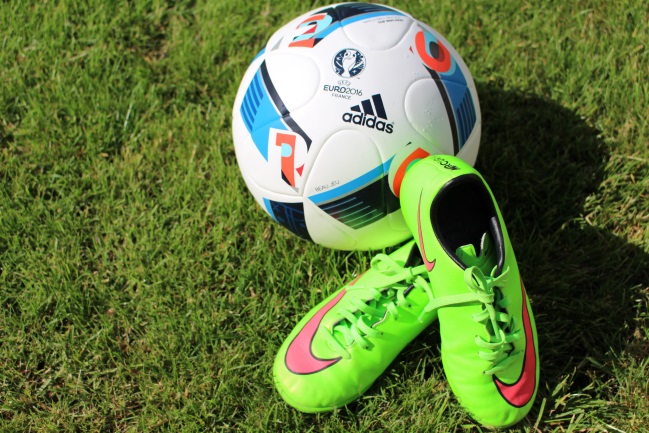 © www.flickr.com – Bankenverband – Bundesverband deutscher BankenAntwortblattDeutschland ist im Fußballfieber. Die Erwartungen an die deutsche Fußballmannschaft, die 2014 Weltmeister wurde, sind hoch. Letzten Freitag war der Anstoß zur Europameisterschaft 2016 in Frankreich. Leider gibt es diesmal keine EM für die Niederlande. Wollen wir für Deutschland mitfiebern?Die MannschaftDie deutsche Mannschaft ist im Moment regierender Fußballweltmeister. Alle Augen sind auf sie gerichtet. Was wisst ihr von der deutschen Nationalelf?Wer ist der deutsche Bundestrainer?Joachim LöwWelche Spieler aus der deutschen Nationalmannschaft könnt ihr nennen?TOR1 Manuel Neuer (Bayern München), Geburtsdatum: 27.3.1986, 65 Länderspiele/0 Tore12 Bernd Leno (Bayer Leverkusen), 4.3.1992, 1/022 Marc-André ter Stegen (FC Barcelona), 30.4.1992, 6/0ABWEHR17 Jerome Boateng (Bayern München), 3.9.1988, 59/014 Emre Can (FC Liverpool), 12.1.1994, 6/03 Jonas Hector (1. FC Köln), 27.5.1990, 14/14 Benedikt Höwedes (Schalke 04), 29.2.1988, 34/25 Mats Hummels (Borussia Dortmund), 16.12.1988, 46/42 Shkodran Mustafi (FC Valencia), 17.4.1992, 10/016 Antonio Rüdiger (AS Rom), 3.3.1993, 11/0MITTELFELD11 Julian Draxler (VfL Wolfsburg), 20.9.1993, 19/16 Sami Khedira (Juventus Turin), 4.4.1987, 60/521 Joshua Kimmich (Bayern München), 8.2.1995, 1/018 Toni Kroos (Real Madrid), 4.1.1990, 65/1113 Thomas Müller (Bayern München), 13.9.1989, 71/328 Mesut Özil (FC Arsenal), 15.10.1988, 73/1910 Lukas Podolski (Galatasaray Istanbul), 4.6.1985, 128/489 André Schürrle (VfL Wolfsburg), 6.11.1990, 52/207 Bastian Schweinsteiger (Manchester United), 1.8.1984, 115/2315 Julian Weigl (Borussia Dortmund), 8.9.1995, 1/0ANGRIFF23 Mario Gomez (Besiktas Istanbul), 10.7.1985, 64/2719 Mario Götze (Bayern München), 3.6.1992, 52/1720 Leroy Sané (Schalke 04), 11.1.1996, 3/0Quelle: http://www.welt.de/sport/fussball/em-2016/article155407191/Das-ist-der-deutsche-Kader-fuer-die-EM-2016.htmlEine Bildergalerie mit allen deutschen Nationalspielern: http://www.tivi.de/mediathek/logo-886354/kader-1636260/Wie oft und wann war Deutschland Fußball-Europameister?Deutschland wurde bereits 3 Mal Europameister: 1972, 1980, 1996In diesem Film könnt ihr genau sehen, welche Spieler bei der EM 2016 mitspielen.http://www.welt.de/sport/fussball/em-2016/article155407191/Das-ist-der-deutsche-Kader-fuer-die-EM-2016.htmlEin Querpass auf die Querlatte – deutsche FußballbegriffeSchaut euch das Video an. Die Jungs von der Nationalelf kicken hier kurz im französischen Trainingslager. ‘Kicken’ heißt hier nicht treten, sondern Fußball spielen oder den Ball herum spielen. http://tv.dfb.de/video/szene-des-tages-ballkuenstler-bei-der-arbeit/14507/Kennt ihr noch weitere deutsche Fußballbegriffe?Eigene Antworten der SchülerWisst ihr was die folgenden Wörter bedeuten? Oder könnt ihr es erraten?abseits	buiten speldie Bananenflankede effectbal
der Elfmeterde penaltyder Torhüterde keeperder Schiride scheidsrechter (Schiedsrichter)der Pokalde bekerWeitere Wörter könnt ihr im deutsch-niederländisches Fußballwörterbuch nachschlagen.https://duitslandinstituut.nl/artikel/3209/voetbalwoordenboek-duitsDie Mannschaft – jeder für jeden“Brasilien hat Neymar. Argentinien hat Messi. Portugal hat Ronaldo. Deutschland hat eine Mannschaft!”Diese Aussage äußerte ein Deutschlandfan bei der WM 2014. Jetzt bei der EM 2016 setzt die deutsche Mannschaft wieder auf die Kraft des Gemeinsamen. In dem deutschen EM-Song wird zum Beispiel der Gemeinschaftssinn der Mannschaft betont. Herbert Grönemeyer singt:“Das ist das Leben, einer für alle und alle eins mit dir
Jeder für jeden, das Versprechen „Gemeinsam passiert’s“Was bedeutet der Titel des Lieds ‘Jeder für jeden’?Ieder voor iederHier könnt ihr euch das Lied anhören.Wie gefällt euch dieses Lied? Passt es gut zur EM?Eigene Antworten der SchülerWas meint ihr, wird Deutschland Europameister?Eigene Antworten der SchülerSchickt uns eine E-Mail (an janne.devries@uva.nl  bis zum 19. Juni) mit eurer Vorhersage.Wie weit kommt Deutschland?Welche zwei Länder stehen sich im Endspiel gegenüber? Wer gewinnt?Richtige Vorhersagen werden mit einem Preis belohnt!